This week we read, ‘The Giving Tree’, ‘The Happy Prince’ and ‘The Rainbow Fish’.  Think, reflect, draw and write about how these stories relate to each other and the idea of ‘Choices’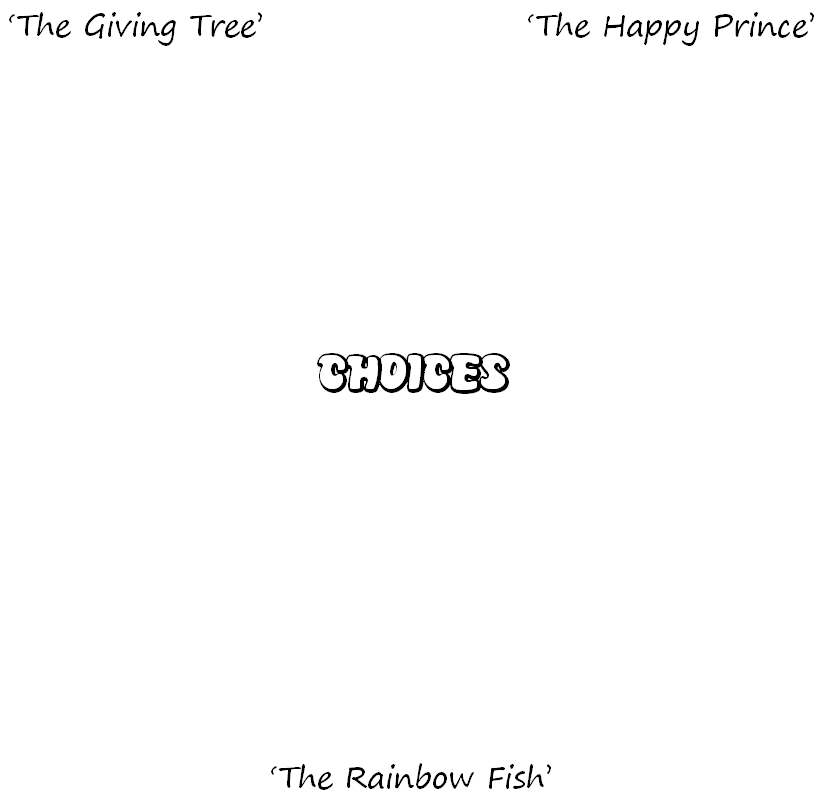 